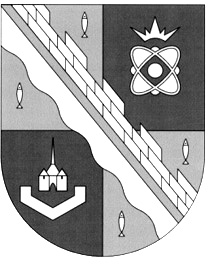 СОВЕТ ДЕПУТАТОВ МУНИЦИПАЛЬНОГО ОБРАЗОВАНИЯ СОСНОВОБОРСКИЙ ГОРОДСКОЙ ОКРУГ ЛЕНИНГРАДСКОЙ ОБЛАСТИ(ТРЕТИЙ СОЗЫВ)Р Е Ш Е Н И Еот 25.03.2015 г.  № 42В целях приведения правовых актов совета депутатов в соответствие с действующим законодательством Российской Федерации, совет депутатов Сосновоборского городского округаР Е Ш И Л:1. Внести изменение в пункт 3 решения совета депутатов от 30.03.2011 N29 «О порядке переоформления огороднических некоммерческих объединений, расположенных в границах территориальных зон Ж-4 Восточного района, в дачные некоммерческие объединения с изменением вида землепользования на условно разрешенный вид использования – дачные дома с земельным участком», изложив его в новой редакции:«3. Перезаключение договоров аренды после 1 января 2015 года с огородническими некоммерческими объединениями, имеющими в пользовании земельные участки на территории Восточного района для ведения огородничества не допускается, если решением совета депутатов не предусмотрено иное.»2. Установить, что решение совета депутатов от 30.03.2011 N29 «О порядке переоформления огороднических некоммерческих объединений, расположенных в границах территориальных зон Ж-4 Восточного района, в дачные некоммерческие объединения с изменением вида землепользования на условно разрешенный вид использования – дачные дома с земельным участком», с 1 марта 2015 применяется в части, не противоречащей действующему законодательству Российской Федерации.3. Настоящее решение вступает в силу со дня официального обнародования на сайте городской газеты «Маяк».4. Настоящее решение официально обнародовать на сайте городской газеты «Маяк».Глава Сосновоборскогогородского округа                                                           Д.В. Пуляевский«О внесении изменений в решение совета депутатов от 30.03.2011 N29»